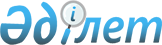 О внесении изменений и дополнения в приказ Министра финансов Республики Казахстан от 4 декабря 2014 года № 540 "Об утверждении Правил исполнения бюджета и его кассового обслуживания"Приказ Заместителя Премьер-Министра - Министра финансов Республики Казахстан от 4 сентября 2023 года № 925. Зарегистрирован в Министерстве юстиции Республики Казахстан 5 сентября 2023 года № 33382
      ПРИКАЗЫВАЮ:
      1. Внести в приказ Министра финансов Республики Казахстан от 4 декабря 2014 года № 540 "Об утверждении Правил исполнения бюджета и его кассового обслуживания" (зарегистрирован в Реестре государственной регистрации нормативных правовых актов под № 9934) следующие изменения и дополнение:
      в Правилах исполнения бюджета и его кассового обслуживания, утвержденных указанным приказом:
      пункт 70 изложить в следующей редакции:
      "70. Контрольные счета наличности (далее – КСН) предназначены для учета операций, связанных с зачислением:
      1) поступлений в республиканский и местные бюджеты и проведением расходов из республиканского и местных бюджетов;
      2) денег от реализации государственными учреждениями товаров (работ, услуг) и проведением за счет них расходов;
      3) поступлений, направляемых в Национальный фонд Республики Казахстан, и их переводом на счета Правительства Республики Казахстан в Национальном Банке Республики Казахстан (далее – НБ РК);
      4) поступлений, распределенных по установленным нормативам между бюджетами государств-членов Евразийского экономического союза, и переводом их на счета, открытые в НБ РК для государств-членов Евразийского экономического союза;
      5) и расходованием денег от филантропической деятельности и (или) спонсорской деятельности, и (или) меценатской деятельности, и (или) деятельности по оказанию поддержки малой родине для государственных учреждений, получаемых ими в соответствии с законодательными актами Республики Казахстан;
      6) денег, передаваемых государственному учреждению в соответствии с законодательными актами Республики Казахстан физическими и (или) юридическими лицами на условиях их возвратности либо перечисления при наступлении определенных условий в соответствующий бюджет или третьим лицам;
      7) бюджетных денег и их использованием на проведение особых расходов;
      8) денег, предусмотренных на соответствующий финансовый год в законе о республиканском бюджете либо решении маслихата о местном бюджете, на формирование или увеличение уставных капиталов субъектов квазигосударственного сектора и их использованием на реализацию инвестиционных проектов либо связанных с выполнением государственного задания (далее – счет субъектов квазигосударственного сектора), за исключением случаев увеличения уставных капиталов финансовых организаций, Фонда гарантирования жилищного строительства, а также при формировании в минимальном размере, установленном законами Республики Казахстан, уставных капиталов субъектов квазигосударственного сектора;
      9) и расходованием денег правительственных внешних займов или связанных грантов, реконвертируемых в национальную валюту со специального счета внешнего займа или связанного гранта, открытого в центральном уполномоченном органе по исполнению бюджета, в соответствии с международными договорами о государственных займах, ратифицированными Республикой Казахстан, или договорами о связанных грантах (далее – счет реконвертации внешнего займа или связанного гранта);
      10) и использованием денег, перечисляемых генеральным подрядчикам и субподрядчикам, в рамках казначейского сопровождения (далее – счета государственных закупок);
      11) поступлений денег, направляемых в Фонд компенсации потерпевшим (счет Фонда), и проведением выплаты компенсации, предусмотренной законодательством Республики Казахстан о Фонде компенсации потерпевшим;
      12) бюджетных денег и их использованием на осуществление финансовой и (или) нефинансовой поддержки государственных программ (далее – счет операторов финансовой и (или) нефинансовой поддержки);
      13) и расходованием денег негосударственных займов, обеспеченных государственной гарантией, в соответствии с договорами займа под государственную гарантию Республики Казахстан (далее – счет гарантированного государством займа в национальной валюте);
      14) и расходованием заемщиками денег, предназначенных для обслуживания и погашения негосударственных займов, обеспеченных государственной гарантией Республики Казахстан, в соответствии с соглашениями о предоставлении государственной гарантии (далее – счет обслуживания в национальной валюте);
      15) поступлений денег, направляемых в Фонд поддержки инфраструктуры образования (далее – счет Фонда поддержки инфраструктуры образования), и расходованием их в соответствии с Законом Республики Казахстан "Об образовании" (далее – Закон об образовании);
      16) поступлений денег Фонда поддержки инфраструктуры образования (далее – счет местного исполнительного органа по поддержке инфраструктуры образования) и расходованием их в соответствии с Законом об образовании;
      17) поступлений денег, направляемых в Специальный государственный фонд (далее – счет Специального государственного фонда) и расходованием их в соответствии с Законом Республики Казахстан "О возврате государству незаконно приобретенных активов" (далее – Закон о возврате активов);
      18) поступлений денег Специального государственного фонда (далее – специальный счет центрального и (или) местного уполномоченных органов соответствующей сферы) и расходованием их в соответствии с Законом о возврате активов.";
      пункт 140 изложить в следующей редакции:
      "140. Сборным счетом поступлений является внутрибанковский транзитный счет, открываемый в центральном уполномоченном органе по исполнению бюджета для аккумулирования поступлений и дальнейшего их распределения на КСН соответствующих бюджетов. Со Сборного счета поступлений ежедневно осуществляется полное распределение зачисленных сумм между республиканским, местными бюджетами, Национальным фондом Республики Казахстан, Фондом компенсации потерпевшим, Фондом поддержки инфраструктуры образования, Специальным государственным фондом и бюджетами государств-членов Евразийского экономического союза, возврат излишне (ошибочно) уплаченных сумм поступлений в бюджет, Национальный фонд Республики Казахстан, Фонд компенсации потерпевшим, Фонд поддержки инфраструктуры образования, Специальный государственный фонд.";
      подпункт 4) пункта 141 изложить в следующей редакции:
      "4) осуществляет распределение сумм поступлений между республиканским, местными бюджетами, Национальным фондом Республики Казахстан, Фондом компенсации потерпевшим, Фондом поддержки инфраструктуры образования, Специальным государственным фондом и бюджетами государств-членов Евразийского экономического союза с последующим зачислением на соответствующие КСН;";
      часть первую пункта 143 изложить в следующей редакции:
      "143. Распределение поступлений между республиканским, местными бюджетами, Национальным фондом Республики Казахстан, Фондом компенсации потерпевшим, Фондом поддержки инфраструктуры образования, Специальным государственным фондом и бюджетами государств-членов Евразийского экономического союза и связанные с ним процедуры осуществляется центральным уполномоченным органом по исполнению бюджета по нормативам распределения на основании Таблицы распределения поступлений бюджета между уровнями бюджетов, контрольным счетом наличности Национального фонда Республики Казахстан, Фондом компенсации потерпевшим, Фондом поддержки инфраструктуры образования, Специальным государственным фондом и бюджетами государств-членов Евразийского экономического союза, утвержденной приказом Министра финансов Республики Казахстан от 18 сентября 2014 года № 404, зарегистрированным в Реестре государственной регистрации нормативных правовых актов под № 9760, и перечня организаций нефтяного сектора, ежегодно утверждаемого в соответствии с пунктом 3 статьи 22 Бюджетного кодекса Республики Казахстан совместным приказом центрального уполномоченного органа по исполнению бюджета и государственным органом, осуществляющим государственное регулирование в области проведения нефтяных операций, заключения и исполнения контрактов (I этап распределения).";
      главу 5 дополнить параграфом 1-3 следующего содержания:
      "Параграф 1-3. Поступление и расходование денег, поступивших на счет Специального государственного фонда, специальный счет центрального и (или) местного уполномоченных органов соответствующей сферы
      144-11. Специальный государственный фонд формируется за счет поступлений, установленных статьей 52-4 Бюджетного кодекса.
      Поступления в Специальный государственный фонд зачисляются на контрольный счет наличности, открытый в центральном уполномоченном органе по исполнению бюджета. 
      Средства Специального государственного фонда перечисляются на специальный счет центрального государственного органа с целью финансирования социальных, экономических проектов Республики Казахстан, а также расходов уполномоченного органа по возврату активов в соответствии с пунктом 1 статьи 32 Закона о возврате активов, на основании счета к оплате с приложением решения республиканской бюджетной комиссии и утвержденного Перечня социальных, экономических проектов.
      Средства со специального счета центрального государственного органа перечисляются на специальный счет местного уполномоченного органа соответствующей сферы на основании счета к оплате с приложением решения республиканской бюджетной комиссии и утвержденного Перечня социальных и экономических проектов.
      144-12. Операции по поступлениям на счет Специального государственного фонда учитываются в соответствии с ЕБК РК.
      144-13. Использование средств специального счета центрального и (или) местного уполномоченных органов соответствующей сферы осуществляется только на цели, предусмотренные пунктом 1 статьи 32 Закона о возврате активов.
      Проведение платежей, связанных с использованием средств специального счета центрального и (или) местного уполномоченных органов соответствующей сферы, осуществляется в соответствии с параграфом 7 главы 6 настоящих Правил.
      144-14. Территориальное подразделение центрального уполномоченного органа по исполнению бюджета осуществляет текущий контроль при проведении платежей со счета местного уполномоченного органа соответствующей сферы, который заключается в проверке счетов к оплате на:
      1) наличие документов, подтверждающих обоснованность платежа: копии счета-фактуры или накладной (акта) о поставке товаров или акта выполненных работ, оказанных услуг или иного вида документа, установленного законодательством Республики Казахстан;
      2) соответствие требованиям Закона Республики Казахстан "О платежах и платежных системах" по полноте и правильности заполнения формы.
      144-15. Порядок открытия и закрытия счета Специального государственного фонда, счетов центрального и (или) местного уполномоченных органов соответствующей сферы осуществляется в соответствии с требованиями параграфов 3 и 5 главы 4 настоящих Правил.
      144-16. Остатки средств счета Специального государственного фонда не подлежат изъятию (перечислению) в государственный бюджет согласно пункту 3-1 статьи 104 Бюджетного кодекса.";
      части первую и вторую пункта 148 изложить в следующей редакции:
      "148. Для возврата и (или) зачета сумм неналоговых поступлений, за исключением администрируемых органами государственных доходов, поступлений от продажи основного капитала, поступлений трансфертов, погашения бюджетных кредитов, поступлений от продажи финансовых активов государства, поступлений займов заключение составляется уполномоченным органом, ответственным за взиманием поступлений в бюджет, Национальный фонд Республики Казахстан, Фонд компенсации потерпевшим, Фонд поддержки инфраструктуры образования, Специальный государственный фонд.
      В уполномоченный орган, ответственный за взимание поступлений в бюджет, Национальный фонд Республики Казахстан, Фонд компенсации потерпевшим, Фонд поддержки инфраструктуры образования, Специальный государственный фонд по месту уплаты от плательщиков предоставляется письменное заявление с приложением копии платежного документа об уплате.";
      в пункте 149:
      часть первую изложить в следующей редакции:
      "149. Уполномоченный орган, ответственный за взимание поступлений в бюджет, Национальный фонд Республики Казахстан, Фонд компенсации потерпевшим, Фонд поддержки инфраструктуры образования, Специальный государственный фонд составляет заключение по форме согласно приложению 66 к настоящим Правилам в 3-х экземплярах.";
      часть четвертую изложить в следующей редакции:
      "Уполномоченный орган, ответственный за взимание поступлений в бюджет, Национальный фонд Республики Казахстан, Фонд компенсации потерпевшим, Фонд поддержки инфраструктуры образования, Специальный государственный фонд при составлении заключения на возврат и/или зачет обеспечивает соблюдение требований законодательства Республики Казахстан, также достоверность данных, содержащихся в заключении, и несет ответственность за их несоблюдение/несоответствие.";
      в пункте 150:
      часть первую изложить в следующей редакции:
      "150. Орган государственных доходов при получении от уполномоченного органа, ответственного за взимание поступлений в бюджет, Национальный фонд Республики Казахстан, Фонд компенсации потерпевшим, Фонд поддержки инфраструктуры образования, Специальный государственный фонд заключения на возврат и (или) зачет сумм поступлений, администрируемых им, в течение 5-и рабочих дней составляет и предоставляет по ИС "Казначейство-клиент" платежное поручение в территориальные подразделения казначейства.";
      часть третью изложить в следующей редакции:
      "Заключения на возврат и (или) зачет излишне (ошибочно) уплаченных сумм поступлений уполномоченного органа, ответственного за взимание поступлений в бюджет, Национальный фонд Республики Казахстан, Фонд компенсации потерпевшим, Фонд поддержки инфраструктуры образования, Специальный государственный фонд регистрируются органом государственных доходов в Журнале регистрации заключений на возврат и/или зачет излишне (ошибочно) уплаченных сумм поступлений, не администрируемых органами государственных доходов по форме, согласно приложению 69 к настоящим Правилам.".
      2. Департаменту бюджетного законодательства Министерства финансов Республики Казахстан в установленном законодательством Республики Казахстан порядке обеспечить:
      1) государственную регистрацию настоящего приказа в Министерстве юстиции Республики Казахстан;
      2) размещение настоящего приказа на интернет-ресурсе Министерства финансов Республики Казахстан;
      3) в течение десяти рабочих дней после государственной регистрации настоящего приказа в Министерстве юстиции Республики Казахстан представление в Департамент юридической службы Министерства финансов Республики Казахстан сведений об исполнении мероприятий, предусмотренных подпунктами 1) и 2) настоящего пункта.
      3. Настоящий приказ вводится в действие по истечении десяти календарных дней после дня его первого официального опубликования.
      "СОГЛАСОВАН"Министерство национальной экономикиРеспублики Казахстан
					© 2012. РГП на ПХВ «Институт законодательства и правовой информации Республики Казахстан» Министерства юстиции Республики Казахстан
				
      Заместитель Премьер-Министра- Министр финансовРеспублики Казахстан

Е. Жамаубаев
